AKTIVNOSTI V OKVIRU ODDELKA PODALJŠANEGA BIVANJA (OPB)Predlagam ti, da si danes krajšaš čas z naslednjo aktivnostjo.Danes boš izdelal/-a obesek za jelko iz slanega testa.1 posodico moke,1 posodico soli,Pol posodice vode,Tempera barvo,Čopič,Žličko,vrvicoNajprej si pripravi slano testo (vse sestavine zmešaj in pregneti).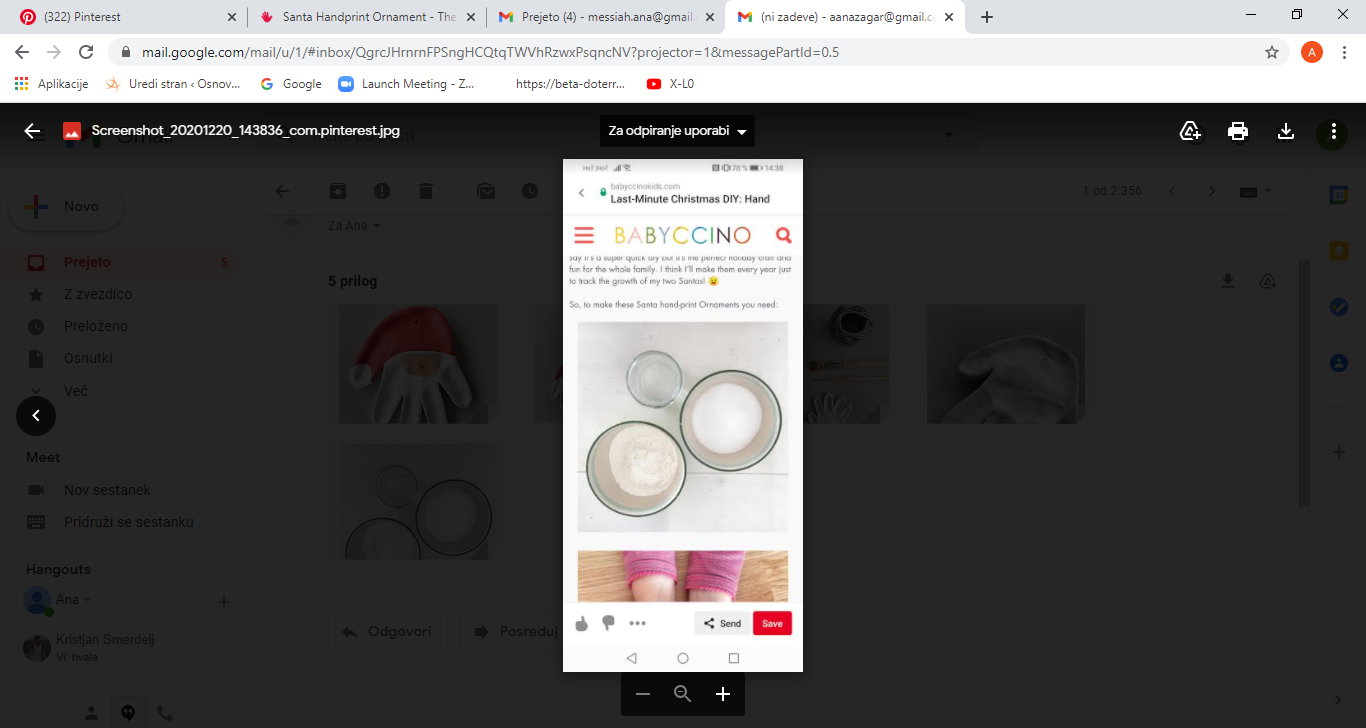 Ko bo slano testo pripravljeno, ga razvaljaj in odtisni svojo roko. Obris roke previdno odreži in pusti, da se posuši.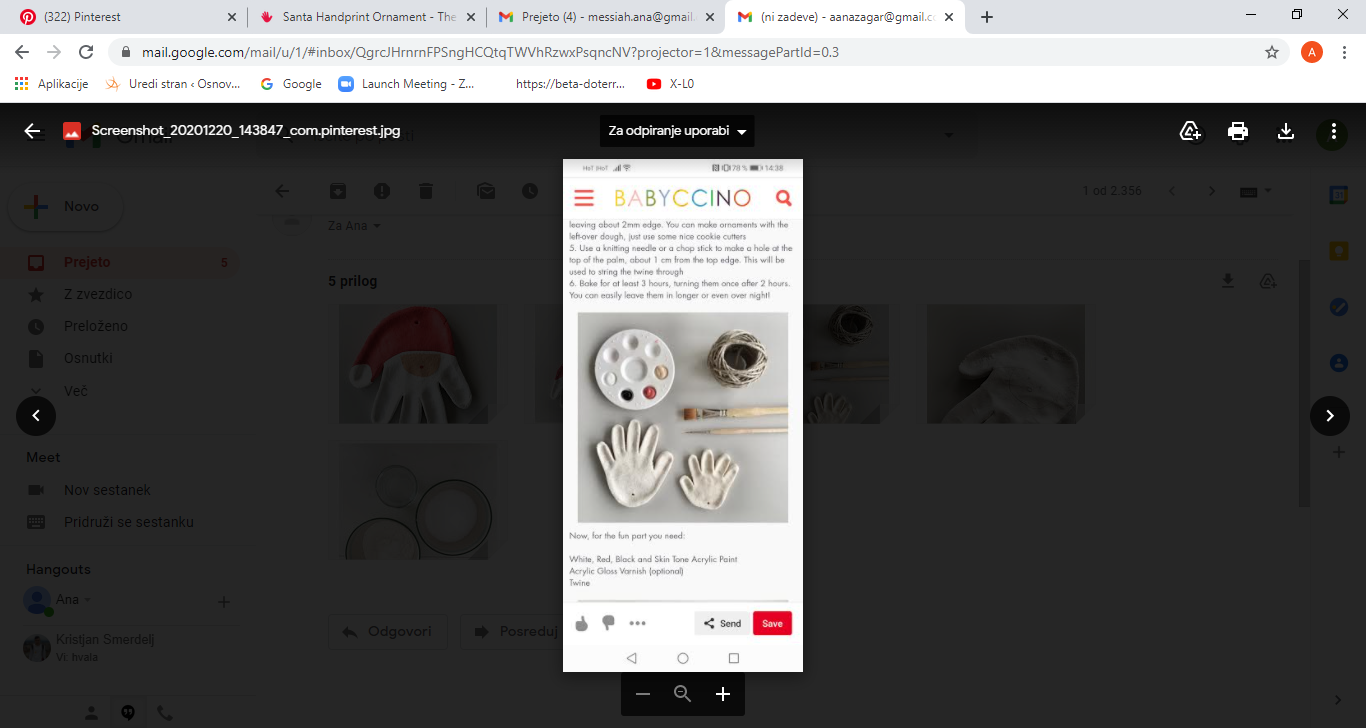 Ko bo odtis suh, nanj s svinčnikom nariši (npr. Božička).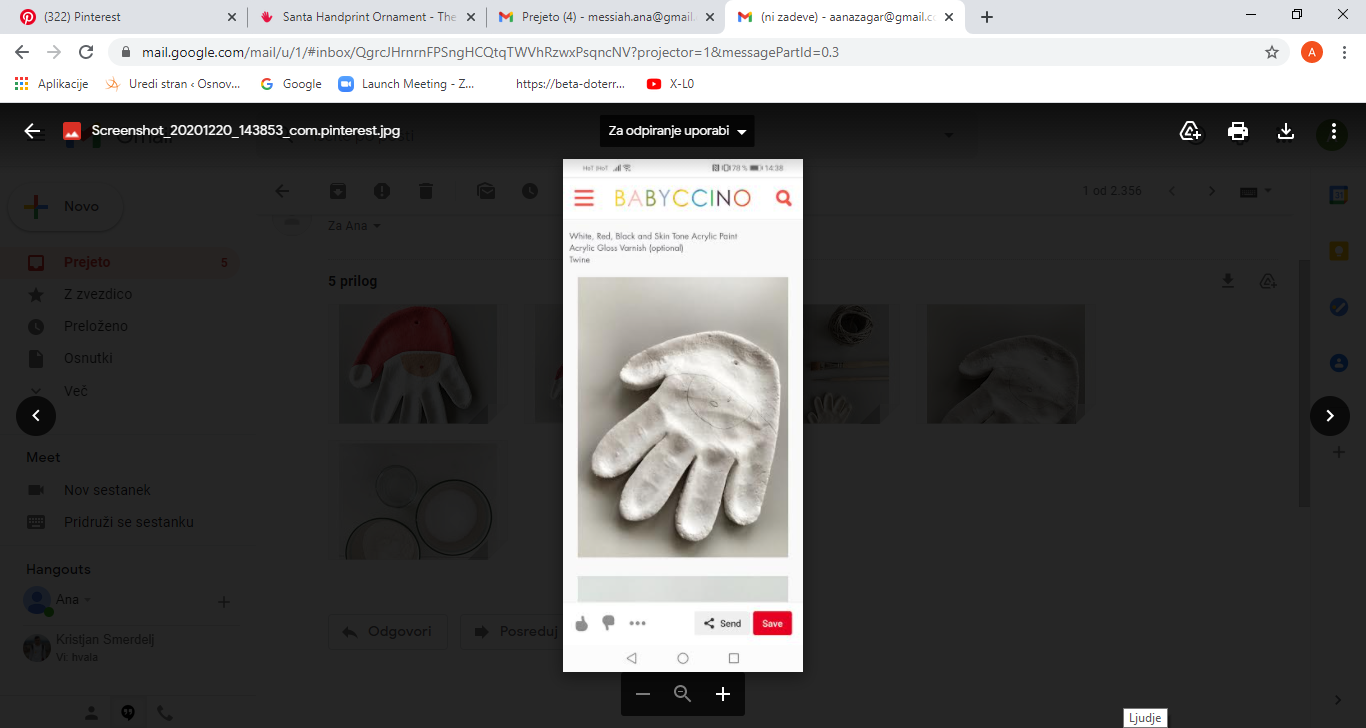 Ko boš zadovoljen z narisanim, pobarvaj s tempera barvo.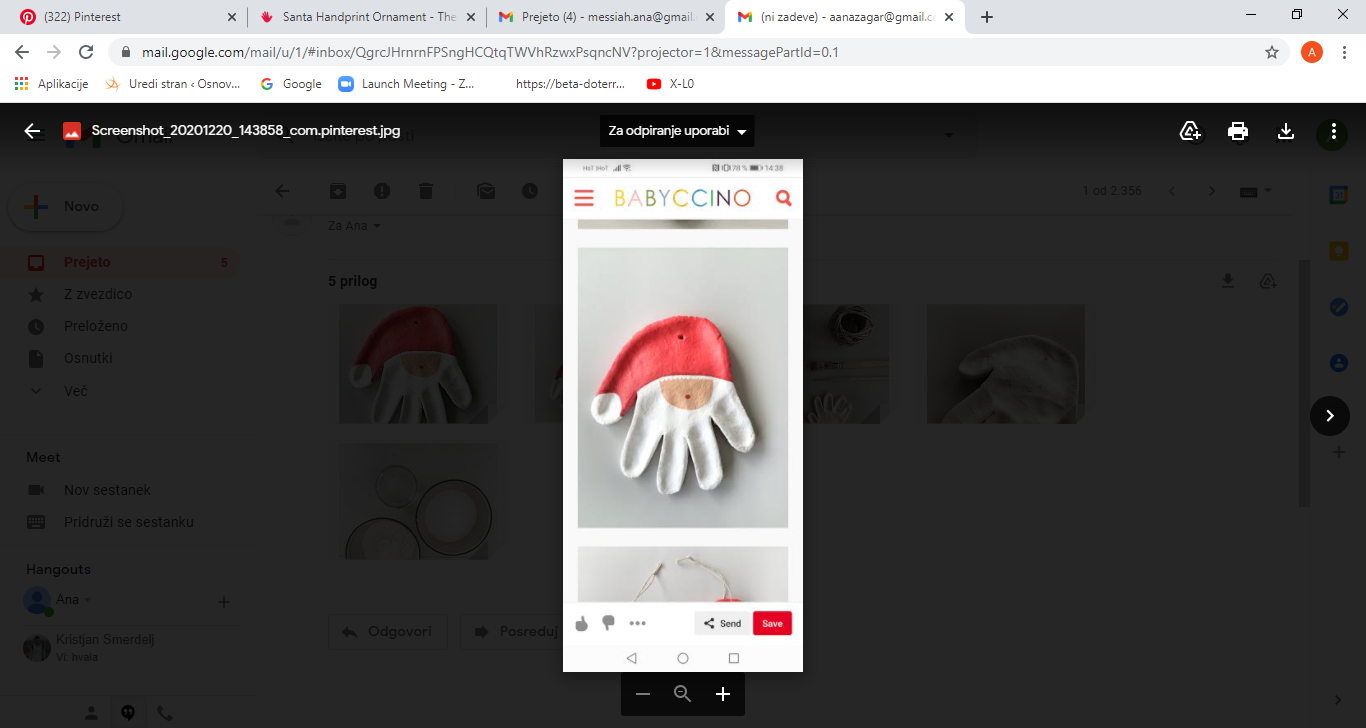 Na koncu še napelji vrvico, in obesek za jelko je pripravljen.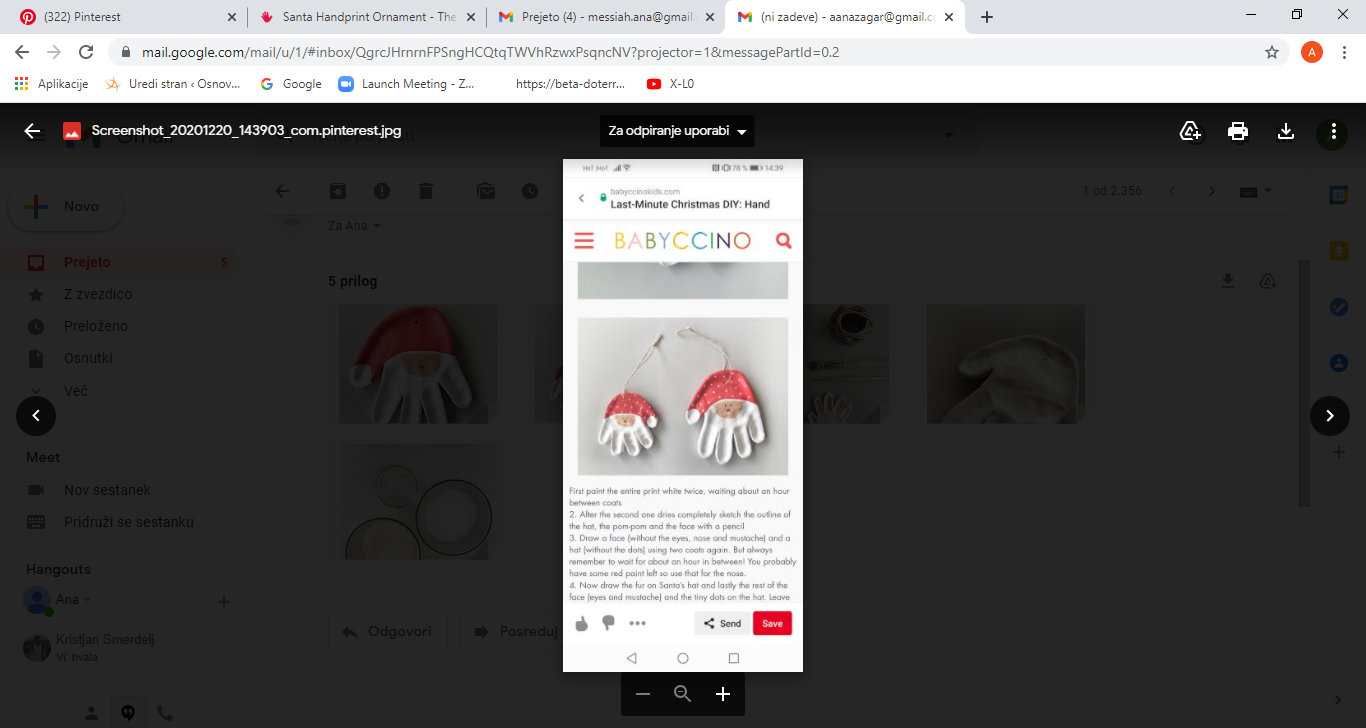 